Зарегистрировано в Минюсте России 31 мая 2022 г. N 68652МИНИСТЕРСТВО ЦИФРОВОГО РАЗВИТИЯ, СВЯЗИИ МАССОВЫХ КОММУНИКАЦИЙ РОССИЙСКОЙ ФЕДЕРАЦИИПРИКАЗот 18 февраля 2022 г. N 132ОБ УТВЕРЖДЕНИИ ТРЕБОВАНИЙК ПОРЯДКУ ВВОДА СЕТЕЙ СВЯЗИ В ЭКСПЛУАТАЦИЮВ соответствии с абзацем третьим пункта 2 статьи 12, пунктом 2 статьи 21 и абзацем третьим пункта 1 статьи 46 Федерального закона от 7 июля 2003 г. N 126-ФЗ "О связи" (Собрание законодательства Российской Федерации, 2003, N 28, ст. 2895; 2021, N 1, ст. 27), пунктом 1 Положения о Министерстве цифрового развития, связи и массовых коммуникаций Российской Федерации, утвержденного постановлением Правительства Российской Федерации от 2 июня 2008 г. N 418 (Собрание законодательства Российской Федерации, 2008, N 23, ст. 2708; 2021, N 52, ст. 9178), приказываю:1. Утвердить Требования к порядку ввода сетей связи в эксплуатацию согласно приложению N 1 к настоящему приказу.2. Признать утратившими силу приказы Министерства связи и массовых коммуникаций Российской Федерации, а также отдельное положение приказа Минкомсвязи России от 06.02.2019 N 29 согласно приложению N 2 к настоящему приказу.3. Настоящий приказ вступает в силу с 1 сентября 2022 г.4. Срок действия настоящего приказа составляет 6 лет со дня его вступления в силу.МинистрМ.И.ШАДАЕВПриложение N 1к приказу Министерствацифрового развития, связии массовых коммуникацийРоссийской Федерацииот 18.02.2022 N 132ТРЕБОВАНИЯ К ПОРЯДКУ ВВОДА СЕТЕЙ СВЯЗИ В ЭКСПЛУАТАЦИЮI. Общие положения1. Требования к порядку ввода сетей связи в эксплуатацию (далее - Требования) распространяются на сети электросвязи, входящие в сеть связи общего пользования.Требования не распространяются на ввод в эксплуатацию физических цепей и сооружений связи, включая линейно-кабельные сооружения связи.2. Сеть электросвязи вводится в эксплуатацию в целом или отдельными фрагментами, которыми являются части сети электросвязи, образованные средством (средствами) связи и (или) линией (линиями) связи и единовременно вводимые в эксплуатацию.3. Состав вводимого в эксплуатацию сети электросвязи или фрагмента сети электросвязи определяется оператором связи.II. Ввод сетей связи в эксплуатацию4. В случае создания сети электросвязи (фрагмента сети электросвязи) на территории нескольких субъектов Российской Федерации оператор связи письменно уведомляет Федеральную службу по надзору в сфере связи, информационных технологий и массовых коммуникаций о начале работ по вводу сети электросвязи (фрагмента сети электросвязи) в эксплуатацию.Назначение территориального органа Роскомнадзора головным по вводу сети электросвязи (фрагмента сети электросвязи) в эксплуатацию осуществляется руководителем Роскомнадзора или лицом, исполняющим его обязанности.5. В уведомлении о начале работ указываются:а) сведения об операторе связи:наименование, организационно-правовая форма, место нахождения юридического лица - для юридического лица;фамилия, имя, отчество (при наличии), место жительства, реквизиты основного документа, удостоверяющего личность, - для индивидуального предпринимателя;б) перечень наименований услуг связи, вносимых в записи в реестре лицензий в области связи в отношении лицензий на осуществление деятельности в области оказания услуг связи <1>, которые будут оказываться с использованием вводимой в эксплуатацию сети электросвязи (фрагмента сети электросвязи);--------------------------------<1> Приложение N 1 к Положению о лицензировании деятельности в области оказания услуг связи, утвержденному постановлением Правительства Российской Федерации от 30 декабря 2020 г. N 2385 "О лицензировании деятельности в области оказания услуг связи и признании утратившими силу некоторых актов Правительства Российской Федерации" (Собрание законодательства Российской Федерации, 2021, N 2, ст. 435; 2022, N 10, ст. 1493).в) реквизиты (дата выдачи и номер) лицензии (лицензий) на осуществление соответствующего вида деятельности в области оказания услуг связи;г) схема построения вводимой в эксплуатацию сети электросвязи (фрагмента сети электросвязи) с указанием на ней места размещения средств связи и линий связи, которая прилагается к уведомлению о начале работ;д) наличие или отсутствие радиоэлектронных средств в составе сети электросвязи (фрагмента сети электросвязи);е) предполагаемый срок завершения работ.6. Ввод в эксплуатацию сети электросвязи (фрагмента сети электросвязи) осуществляется комиссией по вводу сети электросвязи (фрагмента сети электросвязи) в эксплуатацию (далее - Комиссия) и оформляется актом о вводе сети электросвязи (фрагмента сети электросвязи) в эксплуатацию (далее - Акт). Рекомендуемый образец Акта приведен в приложении к Требованиям.7. Состав Комиссии и порядок ее работы определяются оператором связи.8. Участие представителей Роскомнадзора в Комиссии требуется для следующих сетей электросвязи (фрагментов сетей электросвязи) <2>:--------------------------------<2> Приложение N 1 к Положению о лицензировании деятельности в области оказания услуг связи, утвержденному постановлением Правительства Российской Федерации от 30 декабря 2020 г. N 2385 "О лицензировании деятельности в области оказания услуг связи и признании утратившими силу некоторых актов Правительства Российской Федерации".а) сети (фрагменты сети) междугородной и международной телефонной связи;б) сети (фрагменты сети) фиксированной зоновой телефонной связи;в) сети (фрагменты сети) местной телефонной связи монтируемой емкостью 512 номеров и выше;г) сети (фрагменты сети) подвижной радиосвязи, за исключением базовых станций, ретрансляторов и контроллеров базовых станций сетей подвижной радиосвязи;д) сети (фрагменты сети) подвижной радиотелефонной связи, за исключением базовых станций, ретрансляторов, контроллеров базовых станций сетей подвижной радиотелефонной связи и линий привязки этих элементов к транспортной сети подвижной радиотелефонной связи;е) сети (фрагменты сети) подвижной спутниковой радиосвязи;ж) сети (фрагменты сети) передачи данных со скоростью передачи данных 10 Гбит/с и выше;з) сети связи (фрагменты сети связи) для распространения программ телевизионного вещания и радиовещания, за исключением распределительных систем кабельного телевизионного вещания с количеством абонентских подключений до 2500, а также технических средств связи, образующих точку присоединения сетей связи операторов обязательных общедоступных телеканалов и (или) радиоканалов к сети связи оператора связи, указанного в пункте 2 статьи 19.2 Федерального закона от 7 июля 2003 года N 126-ФЗ "О связи" <3>;--------------------------------<3> Собрание законодательства Российской Федерации, 2003, N 28, ст. 2895; 2015, N 29, ст. 4383.и) узлы обслуживания вызовов экстренных оперативных служб <4>;--------------------------------<4> Пункт 10 Правил оказания услуг телефонной связи, утвержденных постановлением Правительства Российской Федерации от 9 декабря 2014 г. N 1342 "О порядке оказания услуг телефонной связи" (Собрание законодательства Российской Федерации, 2014, N 51, ст. 7431; 2021, N 4, ст. 687).к) телевизионные и радиовещательные передающие станции всех типов мощностью 500 Вт и выше;л) сети связи (фрагменты сети связи), имеющие в своем составе линии связи, пересекающие Государственную границу Российской Федерации, а также узлы связи, к которым подключены указанные линии связи <5>.--------------------------------<5> Положение о строительстве и эксплуатации линий связи при пересечении Государственной границы Российской Федерации, на приграничной территории, во внутренних морских водах и в территориальном море Российской Федерации, утвержденное постановлением Правительства Российской Федерации от 9 ноября 2004 г. N 610 (Собрание законодательства Российской Федерации, 2004, N 46, ст. 4531; 2013, N 20, ст. 2495).9. Представители территориального органа Роскомнадзора в Комиссии определяются руководителем территориального органа Роскомнадзора, на подведомственной территории которого размещается сеть электросвязи (фрагмент сети электросвязи).В случае размещения сети электросвязи (фрагмента сети электросвязи) на территории нескольких субъектов Российской Федерации общая координация работ представителей территориальных органов Роскомнадзора возлагается на руководителя территориального органа Роскомнадзора, назначенного головным по вводу сети электросвязи (фрагмента сети электросвязи) в эксплуатацию.При вводе в эксплуатацию сетей электросвязи (фрагментов сети электросвязи), указанных в пункте 8 Требований, оператор связи уведомляет территориальный орган Роскомнадзора о формировании Комиссии любым доступным способом, позволяющим подтвердить факт получения такого уведомления.После получения уведомления о формировании Комиссии руководитель территориального органа Роскомнадзора в течение 5 рабочих дней сообщает оператору связи об участии в работе Комиссии с указанием фамилии, имени, отчества (при наличии) представителя территориального органа Роскомнадзора любым доступным способом, позволяющим подтвердить факт получения такого сообщения.10. Комиссией рассматриваются следующие документы и материалы:а) проектная документация на вводимую в эксплуатацию сеть электросвязи (фрагмент сети электросвязи). Для сетей электросвязи (фрагментов сети электросвязи), не указанных в пункте 8 Требований, допускается использовать типовые проекты или заводские инструкции (техническую документацию производителя оборудования) и утвержденную оператором связи схему соединений и спецификацию сети электросвязи (фрагмента сети электросвязи), содержащие сведения о назначении, составе средств связи, условиях эксплуатации и технических характеристиках сети электросвязи (фрагмента сети электросвязи);б) номер записи о радиоэлектронном средстве (радиоэлектронных средствах) в реестре зарегистрированных радиоэлектронных средств и высокочастотных устройств <6> (при наличии радиоэлектронных средств);--------------------------------<6> Пункт 3 Правил регистрации радиоэлектронных средств и высокочастотных устройств, утвержденных постановлением Правительства Российской Федерации от 20 октября 2021 г. N 1800 "О порядке регистрации радиоэлектронных средств и высокочастотных устройств" (Собрание законодательства Российской Федерации, 2021, N 44, ст. 7411).в) копии договоров о присоединении к другим сетям электросвязи;г) копии документов, подтверждающие выделение ресурсов нумерации;д) перечень используемых средств связи с указанием наименования типа и номера сертификата соответствия средства связи или декларации о соответствии средств связи;е) акт ввода в эксплуатацию технических средств для проведения оперативно-разыскных мероприятий на вводимой в эксплуатацию сети электросвязи (фрагменте сети электросвязи) <7>. По согласованию с территориальным органом федеральной службы безопасности допускается вместо акта ввода в эксплуатацию технических средств для проведения оперативно-разыскных мероприятий направление утвержденного плана по внедрению технических средств для проведения оперативно-разыскных мероприятий (далее - план мероприятий) на вводимой в эксплуатацию сети электросвязи (фрагменте сети электросвязи). В этом случае направляется также письменное подтверждение выполнения оператором связи утвержденного плана мероприятий на дату представления его в Комиссию, подписанное руководителем территориального органа федеральной службы безопасности на бумажном носителе в свободной форме.--------------------------------<7> Пункт 10 Правил взаимодействия операторов связи с уполномоченными государственными органами, осуществляющими оперативно-разыскную деятельность, утвержденных постановлением Правительства Российской Федерации от 27 августа 2005 г. N 538 (Собрание законодательства Российской Федерации, 2005, N 36, ст. 3704; 2008, N 42, ст. 4832).При использовании в составе вводимой в эксплуатацию сети электросвязи (фрагменте сети электросвязи) комбинированного узла связи, выполняющего функции узла связи сети междугородной и международной телефонной связи, в Комиссию направляются акты ввода в эксплуатацию технических средств для проведения оперативно-разыскных мероприятий на вводимой в эксплуатацию сети электросвязи (фрагменте сети электросвязи) или по согласованию с органом федеральной службы безопасности планы мероприятий на вводимой в эксплуатацию сети электросвязи (фрагменте сети электросвязи), утвержденные уполномоченными подразделениями органа федеральной службы безопасности, осуществляющими взаимодействие с оператором связи при предоставлении услуг междугородной и международной телефонной связи, определяемыми в соответствии с Правилами взаимодействия операторов связи с уполномоченными государственными органами, осуществляющими оперативно-разыскную деятельность, утвержденными постановлением Правительства Российской Федерации от 27 августа 2005 г. N 538 <8>.--------------------------------<8> Собрание законодательства Российской Федерации, 2005, N 36, ст. 3704; 2021, N 17, ст. 2979.11. Комиссия рассматривает документы, указанные в пункте 10 Требований, оценивает соответствие сети электросвязи (фрагмента сети электросвязи) указанным документам, ее готовность к оказанию услуг связи, производит натурный осмотр сети электросвязи и (или) фрагмента сети электросвязи.12. Акт подписывается всеми членами Комиссии и утверждается должностным лицом оператора связи, назначившим Комиссию.При наличии у отдельных членов Комиссии обоснованных возражений они должны быть рассмотрены до утверждения Акта.Мотивированное заключение с обоснованием невозможности принятия в эксплуатацию сети электросвязи (фрагмента сети электросвязи), содержащее ссылки на нормативные правовые акты Российской Федерации, направляется членом Комиссии, имеющим возражения, должностному лицу оператора связи, назначившему Комиссию, в течение 10 рабочих дней со дня, назначенного Комиссией для приемки сети электросвязи (фрагмента сети электросвязи) в эксплуатацию, любым доступным способом, позволяющим подтвердить факт его получения.После поступления мотивированного заключения, указанного в абзаце четвертом настоящего пункта Требований, оператор связи определяет меры к устранению выявленных недостатков и назначает новую дату повторной приемки в эксплуатацию сети электросвязи (фрагмента сети электросвязи).13. Датой ввода в эксплуатацию сети электросвязи (фрагмента сети электросвязи) считается дата утверждения Акта.14. Оператор связи в течение 10 рабочих дней после дня ввода в эксплуатацию сети электросвязи (фрагмента сети электросвязи) уведомляет о вводе в эксплуатацию соответствующий территориальный орган Роскомнадзора, на подведомственной территории которого размещается эта сеть электросвязи (фрагмент сети электросвязи), посредством направления уведомления о вводе в эксплуатацию любым доступным способом, позволяющим подтвердить факт его получения, в том числе посредством размещения уведомления о вводе в эксплуатацию в электронном виде в личном кабинете на официальном сайте Роскомнадзора в информационно-телекоммуникационной сети "Интернет".15. В уведомлении о вводе в эксплуатацию указываются:а) сведения о заявителе:наименование, организационно-правовая форма, место нахождения юридического лица - для юридического лица;фамилия, имя, отчество (при наличии), место жительства, реквизиты основного документа, удостоверяющего личность, - для индивидуального предпринимателя;б) перечень наименований услуг связи, вносимых в записи в реестре лицензий в области связи в отношении лицензий на осуществление деятельности в области оказания услуг связи <9>, которые будут оказываться с использованием вводимой в эксплуатацию сети электросвязи (фрагмента сети электросвязи);--------------------------------<9> Приложение N 1 к Положению о лицензировании деятельности в области оказания услуг связи, утвержденному постановлением Правительства Российской Федерации от 30 декабря 2020 г. N 2385 "О лицензировании деятельности в области оказания услуг связи и признании утратившими силу некоторых актов Правительства Российской Федерации".в) реквизиты (дата выдачи и номер) лицензии (лицензий) на осуществление соответствующего вида деятельности в области оказания услуг связи;г) номер записи о радиоэлектронном средстве (радиоэлектронных средствах) в реестре зарегистрированных радиоэлектронных средств и высокочастотных устройств (при наличии радиоэлектронных средств).16. К уведомлению о вводе в эксплуатацию прилагаются:а) копия утвержденного акта о вводе в эксплуатацию сети электросвязи (фрагмента сети электросвязи);б) схема построения сети электросвязи (фрагмента сети электросвязи) с указанием на ней:узлов и линий связи;точек присоединения к другим сетям электросвязи;перечня и состава средств связи, образующих точки присоединения сети электросвязи, с указанием их монтированной емкости и применяемых технологий;в) копии договоров о присоединении к другим сетям электросвязи;г) копии документов, подтверждающих выделение ресурса нумерации;д) перечень используемых средств связи с указанием наименования типа и номера сертификата соответствия средства связи или декларации о соответствии средства связи;е) документы, указанные в подпункте "е" пункта 10 Требований.Предоставление документов, указанных в подпунктах "б" и "г" настоящего пункта Требований, территориальному органу Роскомнадзора, представитель которого являлся членом Комиссии, не требуется.17. В случае изменения собственника или иного владельца ранее введенной в эксплуатацию сети электросвязи (фрагмента сети электросвязи), если при этом места размещения средств и линий связи, их состав и характеристики не изменились, повторного ввода сети электросвязи (фрагмента сети электросвязи) не требуется.Новый собственник (владелец) направляет в территориальный орган Роскомнадзора, на подведомственной территории которого находится данная сеть электросвязи (фрагмент сети электросвязи), уведомление с информацией о смене собственника (владельца) с приложением копий документов, подтверждающих ввод сети электросвязи и (или) фрагментов сети электросвязи в эксплуатацию, указанных в подпункте "е" пункта 10 настоящих Требований, а также переход права собственности (владения), любым доступным способом, позволяющим подтвердить факт получения такого уведомления.Приложениек Требованиям к порядку вводасетей связи в эксплуатацию,утвержденным приказом Министерствацифрового развития, связии массовых коммуникацийРоссийской Федерацииот 18.02.2022 N 132Рекомендуемый образец                                 Акт N ___          о вводе сети электросвязи (фрагмента сети электросвязи)                              в эксплуатацию    Комиссия  по  вводу  сети  электросвязи (фрагмента сети электросвязи) вэксплуатацию (далее - Комиссия), назначенная ______________________________                                              (сведения об операторе связи,                                                  назначившем Комиссию)решением (приказом) от "__" ______ ____ года в составе:___________________________________________________________________________  (указываются все представители, участвующие в качестве членов Комиссии)    УСТАНОВИЛА:    1. Оператором связи предъявлен(а) Комиссии к приемке__________________________________________________________________________,   (наименование сети электросвязи и (или) фрагмента сети электросвязи)    расположенная(ый) по адресу:___________________________________________________________________________    2.  Проектная  документация  на  строительство  разработана генеральнымпроектировщиком __________________________________________________________,                        (наименование организации и ее реквизиты)выполнившим ______________________________________________________________,                   (наименование частей или разделов документации)и субподрядными организациями ____________________________________________,                                (наименование организаций, их реквизиты                               и выполненные части и разделы документации)    3. Исходные данные для проектирования выданы __________________________                                                 (наименование организации,                                                          реквизиты)    4. Проектная документация утверждена __________________________________                                         (наименование органа, утвердившего                                            (переутвердившего) проектную                                                   документацию)    "__" ______ ____ года N ___________    5. Строительно-монтажные работы осуществлены в сроки:    Начало работ ______________________                      (месяц, год)    Окончание работ ___________________                       (месяц, год)    6. Комиссии представлены ______________________________________________                                         (перечень документов)    7. Комиссия рассмотрела представленную документацию, произвела натурныйосмотр  сети  электросвязи  и  (или)  фрагмента  сети электросвязи, провеладополнительные работы ____________________________________________________.                              (наименование дополнительных работ)    РЕШЕНИЕ КОМИССИИ    Предъявленную(ый) к приемке ___________________________________________                                    (сеть связи и (или) фрагмент сети                                               электросвязи)принять (не принять) в эксплуатацию.Приложение N 2к приказу Министерствацифрового развития, связии массовых коммуникацийРоссийской Федерацииот 18.02.2022 N 132ПЕРЕЧЕНЬПРИКАЗОВ МИНИСТЕРСТВА СВЯЗИ И МАССОВЫХ КОММУНИКАЦИЙРОССИЙСКОЙ ФЕДЕРАЦИИ, А ТАКЖЕ ОТДЕЛЬНОГО ПОЛОЖЕНИЯ ПРИКАЗАМИНКОМСВЯЗИ РОССИИ ОТ 06.02.2019 N 29, ПРИЗНАВАЕМЫХУТРАТИВШИМИ СИЛУ1. Приказ Министерства связи и массовых коммуникаций Российской Федерации от 26 августа 2014 г. N 258 "Об утверждении требований к порядку ввода сетей электросвязи в эксплуатацию" (зарегистрирован Министерством юстиции Российской Федерации 30 октября 2014 г., регистрационный N 34540).2. Приказ Министерства связи и массовых коммуникаций Российской Федерации от 20 октября 2015 г. N 412 "О внесении изменений в приказ Министерства связи и массовых коммуникаций Российской Федерации от 26 августа 2014 года N 258 "Об утверждении требований к порядку ввода сетей электросвязи в эксплуатацию" (зарегистрирован Министерством юстиции Российской Федерации 8 февраля 2016 г., регистрационный N 40985).3. Приказ Министерства связи и массовых коммуникаций Российской Федерации от 10 января 2017 г. N 1 "О внесении изменения в Требования к порядку ввода сетей электросвязи в эксплуатацию, утвержденные приказом Министерства связи и массовых коммуникаций Российской Федерации от 26 августа 2014 года N 258" (зарегистрирован Министерством юстиции Российской Федерации 24 марта 2017 г., регистрационный N 46134).4. Пункт 2 изменений, которые вносятся в некоторые приказы Министерства связи и массовых коммуникаций Российской Федерации в части уточнения наименований Министерства и его структурного подразделения, утвержденных приказом Министерства цифрового развития, связи и массовых коммуникаций Российской Федерации от 6 февраля 2019 г. N 29 (зарегистрирован Министерством юстиции Российской Федерации 13 марта 2019 г., регистрационный N 54028).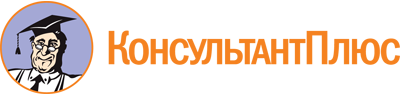 Приказ Минцифры России от 18.02.2022 N 132
"Об утверждении Требований к порядку ввода сетей связи в эксплуатацию"
(Зарегистрировано в Минюсте России 31.05.2022 N 68652)Документ предоставлен КонсультантПлюс

www.consultant.ru

Дата сохранения: 15.01.2014
 Члены Комиссии:(должность)(подпись)(расшифровка подписи)(должность)(подпись)(расшифровка подписи)(должность)(подпись)(расшифровка подписи)(должность)(подпись)(расшифровка подписи)